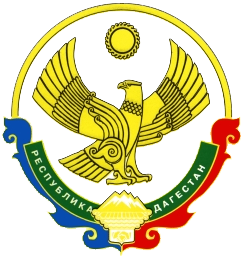  СОБРАНИЕ ДЕПУТАТОВ МУНИЦИПАЛЬНОГООБРАЗОВАНИЯ  «БЕЖТИНСКИЙ УЧАСТОК»368410, Республика Дагестан, Цунтинский район, с. Бежтат.:(872 2)55-23-01, 55-23-02, ф. 55-23-05,bezhta-mo@mail.ru,  admin@bezhta.ruРЕШЕНИЕ23 марта   2020г.с. Бежта                                            №08Об  уточнении бюджета МО «Бежтинский участок»                                  принятого  от 25 декабря  2019г. №01_________________Согласно  статье  24 Устава МО «Бежтинский участок» Собрание депутатов МО «Бежтинский участок» выносит:РЕ Ш Е Н И Е:Уменьшить расходы  по ЛБО (лимиты бюджетных обязательств) Администрации МО «Бежтинский участок» по функциональной  классификации 001 0503 460 F 255550 244 – 2952.159  тыс.рублей.;Соответственно, увеличить  расходы по функциональной  классификации  МКУ  финансовый отдел  Администрации МО «Бежтинский участок» 992  1403 460F255550 523  -  2952,159 тыс.рублей.(субсидия -современная  городская комфортная  среда -« Сельсовет «Бежтинский»)	3. МКУ Финансовому отделу  Администрации МО «Бежтинский участок» произвести  соответствующие изменения в лимитах бюджетных обязательств и осуществить контроль за целевым использованием.Председатель  Собрания депутатов МО «Бежтинский участок»               Исмаилов Ш.М.